452414, Акбирҙе ауылы, Газпром урамы, 21	452414, с.Акбердино, ул. Газпромовская, 21Тел.8 (34795) 2-51-01, факс 2-51-03	Тел.8 (34795) 2-51-01, факс 2-51-03e-mail: akberdino_igln@ mail.ru	e-mail: akberdino_igln@ mail.ruҠАРАР	ПОСТАНОВЛЕНИЕ«30» декабрь 2021 й.	№ 12-459	«30» сдекабря 2021 г.Об утверждении Порядка и сроков представления, рассмотрения и оценки предложений граждан, организаций о включении общественныхтерриторий сельского поселения Акбердинский сельсовет муниципального района Иглинский район Республики Башкортостан в муниципальную программу «Формирование современной городской среды на территории сельского поселения Акбердинский сельсовет муниципального районаИглинский район Республики Башкортостан на 2022-2026 годы»В целях повышения уровня благоустройства села Акбердино и создания комфортной и эстетической территории жизнедеятельности, в соответствии со статьей 16 Федерального закона от 6 октября 2003 года № 131-ФЗ «Об общих принципах организации местного самоуправления в Российской Федерации», Постановлением Правительства Российской Федерации от 10 февраля 2017 года № 169 «Об утверждении Правил предоставления и распределения субсидий из федерального бюджета бюджетам субъектов Российской Федерации на поддержку государственных программ субъектов Российской ФедерацииПОСТАНОВЛЯЮ:Утвердить Порядок и сроки представления, рассмотрения и оценки предложений граждан, организаций о включении общественных территорий сельского поселения Акбердинский сельсовет муниципального района Иглинский район Республики Башкортостан в муниципальную программу«Формирование современной городской среды сельского поселения Акбердинский сельсовет муниципального района Иглинский район Республики Башкортостан на 2022-2026 годы» согласно приложению 1.Настоящее постановление разместить на официальном сайте сельского поселения Акбердинский сельсовет муниципального района Иглинский район Республики Башкортостан http://sp-akberdino.ru/, на информационном стенде в здании администрации сельского поселения Акбердинский сельсовет муниципального района Иглинский район Республики Башкортостан по адресу: с.Акбердино, ул. Газпромовская, 21.Контроль за выполнением настоящего постановления оставляю за собой.Глава администрациисельского поселения                                                                А.З. СатаевПОРЯДОКи сроки представления, рассмотрения и оценки предложений граждан, организаций о включении общественных территорий сельского поселения Акбердинский сельсовет муниципального района Иглинский районРеспублики Башкортостан в муниципальную программу «Формирование современной городской среды сельского поселения Акбердинскийсельсовет муниципального района Иглинский район Республики Башкортостан на 2022-2026 годы»Настоящий Порядок, разработан в целях реализации муниципальной программы «Формирование современной городской среды на территории сельского поселения Акбердинский сельсовет муниципального района Иглинский район Республики Башкортостанна 2022-2026 годы», определяет условия и критерии отбора общественных территорий для включения общественных территорий сельского поселения Акбердинский сельсовет муниципального района Иглинский район Республики Башкортостан в муниципальную программу «Формирование современной городской среды на территории сельского поселения Акбердинский сельсовет муниципального района Иглинский район Республики Башкортостан на 2022-2026 годы» (далее по тексту - перечень общественных территорий).Перечень общественных территорий формируется из числа общественных территорий сельского поселения, претендующих на получение бюджетных средств и принявших участие в отборе общественных территорий.Основные понятия, используемые в настоящем Порядке:Отбор общественной территории – процесс представления, рассмотрения и оценки предложений заинтересованных лиц о включении общественной территории сельского поселения в муниципальную программу 2022-2026 годы.Общественная территория – под общественными территориями (общественными пространствами) понимаются территории муниципального образования, которые постоянно доступны для населения, в том числе площади, набережные, улицы, пешеходные зоны, скверы, парки. Статус общественной территории предполагает отсутствие платы за посещение.Заинтересованные лица – население, постоянно проживающее на территории сельского поселения, юридические лица осуществляющие свою деятельность на территории сельского поселенияУчастник отбора – физическое или юридическое лицо, уполномоченное общим собранием жителей сельского поселения, на формирование и подачу заявки, согласование дизайн-проекта благоустройства общественной территории, а также на участие в контроле, в том числе промежуточном, и приемке работ по благоустройству общественной территорииОбщественная комиссия – комиссия, созданная на муниципальном уровне для контроля и координации за ходом выполнения муниципальной программы «Формирование комфортной городской среды», организации общественного обсуждения, проведения комиссионной оценки предложений заинтересованных лиц, в состав которой входят представители органов местного самоуправления, политических партий и движений, общественных организаций и иных заинтересованных лиц.Элементы благоустройства общественной территории – декоративные, планировочные, конструктивные решения, элементы ландшафта, различные виды оборудования и оформления, малые архитектурные формы, информационные конструкции, некапитальные нестационарные сооружения, используемые как составные части благоустройства, а также система организации пользователей общественной территории.Дизайн-проект благоустройства общественной территории – документация, содержащая описание проекта благоустройства общественной территории в текстовой и графической форме, определяющая проектные решения по функциональному зонированию общественной территории, благоустройству каждой из зон, а также включающая перечень и стоимость работ.Функциональное зонирование общественной территории – выделение в процессе проектирования участков общественной территории, различных по своему функциональному назначению (зона спорта, детская зона, зона отдыха и т. д.).Заявка – заявка на участие в отборе общественных территорий сельского поселения для формирования адресного перечня для включения общественных территорий сельского поселения Акбердинский сельсовет муниципального района Иглинский район Республики Башкортостан по форме, указанной в приложении 1 к настоящему Порядку;Акт обследования общественных территорий – документ, составленный по форме, указанной в приложении № 2 к настоящему Порядку, на основании осмотра общественных территорий, содержащий перечень имеющихся дефектов и их объемов, подписанный представителями населения села и администрации сельского поселенияОрганизатор отбора - администрация сельского поселения Акбердинский сельсовет муниципального района Иглинский район Республики БашкортостанДля участия в отборе общественных территорий участники отбора должны выполнить следующие условия:1) проведено обследование общественной территории села, составлен акт обследования общественной территории;3) общим собранием жителей села принято решение об участии в отборе общественных территорий для включения общественных территорий сельского поселения Акбердинский сельсовет муниципального района Иглинский район Республики Башкортостан, в том числе:о лице, уполномоченном на подачу заявки;об утверждении схемы благоустройства общественной территории ивидовпланируемых работ;об определении уполномоченных лиц из числа жителей села для участия в обследовании общественной территории, приемке выполненных работ по благоустройству общественной территории, в том числе подписании соответствующих актов приемки выполненных работ и актов приема-передачи объектов внешнего благоустройства;об условиях и форме участия (финансовом и (или) трудовом) жителей села на выполнение основного перечня работУказанное решение принимается большинством голосов от общего числа голосов, принимающих участие в данном собрании жителей села и оформляется протоколом по форме, указанной в приложении 3 к настоящему Порядку.об обязательном последующем содержании за счет средств администрации сельского поселения Акбердинский сельсовет МР Иглинский район Республики БашкортостанОрганизатор отбора готовит сообщение о проведении отбора общественных территорий, которое подлежит официальному опубликованию в печатных средствах массовой информации и размещению на официальном сайте сельского поселения Акбердинский сельсовет муниципального района Иглинский район Республики Башкортостан: http://sp-akberdino.ru/.Заявка на участие в отборе общественных территорий подается участником отбора Организатору отбора в письменной форме в срок, установленный в сообщении о проведении отбора общественных территорийЗаявка регистрируется специалистом, который делает отметку на заявке о получении такой заявки с указанием даты и времени ее получения.Срок подачи заявок должен составлять не более 15 календарных дней с момента опубликования сообщения на сайте организатора отбора о проведении отбора.В случае внесения изменений в настоящий ПОРЯДОК после официального опубликования срок подачи заявок должен быть увеличен не менее чем на 7 дней.Участник отбора формирует пакет документов, указанный в п.б настоящего Порядка, и направляет его в адрес Организатора отбора в сроки, указанные в сообщении о проведении отбора общественных территорий. В отношении одной общественной территории может быть подана только одна заявка на участие в отборе.Каждая заявка на участие в отборе регистрируется Организатором отбора отдельно.Заявки, поступившие после установленного срока, не рассматриваются, регистрируются и возвращаются участнику отбора.Общественная комиссия (далее - Комиссия) проводит отбор представленных заявок посредством оценки заявок на участие в отборе общественных территорий по балльной системе, исходя из содержания и значимости критериев отбора общественных территорий для формирования перечня общественных территорий для включения в муниципальную программу «Формирование современной городской среды сельского поселения Акбердинский сельсовет муниципального района Иглинский район Республики Башкортостан на 2022-2026 годы» на проведение работ, указанных в приложении 4 к настоящему Порядку, в срок не более 3 рабочих дней с момента окончания срока подачи заявок.Использование иных критериев оценки заявок не допускается.Комиссия рассматривает заявки на участие в отборе на соответствие требованиям, установленным настоящим Порядком, о чем составляется протокол рассмотрения и оценки заявок на участие в отборе (далее – ПРОТОКОЛ оценки), в котором в обязательном порядке оцениваются заявки всех участников отбора, с указанием набранных ими баллов и порядковых номеров, присвоенных участникам отбора по количеству набранных баллов.Меньший порядковый номер присваивается участнику отбора, набравшему большее количество баллов.В случае, если участники отбора набирают одинаковое количество баллов, меньший порядковый номер присваивается участнику отбора, заявка на участие в отборе которого поступила ранее других.В результате оценки представленных заявок осуществляется формирование перечня общественных территорий из участников отбора в порядке очередности, в зависимости от присвоенного порядкового номера в порядке возрастания.Протокол оценки подписывается всеми членами Комиссии, присутствовавшими на заседании, и размещается на официальном сайте организатора конкурса и в средствах массовой информации в течение трех рабочих дней с момента его подписания.Заявка на участие в отборе отклоняется комиссией в следующих случаях:представления пакета документов не в полном объеме;невыполнения участником отбора условий, установленных в пункте 3 настоящего Порядка;представления недостоверных сведений.Отбор признается несостоявшимся в случаях, если:отклонены все заявки на участие в отборе;не подано ни одной заявки на участие в отборе;подана только одна заявка на участие в отборе.В случае, если по окончании срока подачи заявок на участие в отборе подана только одна заявка на участие в отборе, Комиссия признает отбор несостоявшимся и рассматривает указанную заявку.Если заявка соответствует требованиям и условиям настоящего Порядка, общественная территория включается в перечень общественных территорий.По окончании выполнения работ по ремонту и благоустройству общественной территории уполномоченное жителями сельского поселения лицо подписывает акт приема-передачи объектов внешнего благоустройства для их последующего содержания в соответствии с приложением № 5 к настоящему Порядку.Приложение № 1 к Порядку и срокам представления, рассмотрения и оценки предложений граждан, организаций о включении общественных территорий сельского поселения Акбердинский сельсовет муниципального района Иглинский район Республики Башкортостан   в   муниципальную   программу«Формирование современной городской среды сельского поселения Акбердинский сельсовет муниципального района Иглинский район Республики Башкортостан на 2022-2026 годы»ЗАЯВКАо включении общественной территории в муниципальную программу формирования современной городской среды на территории села Акбердино в 2022-2026 годуВ Администрацию СП Акбердинский сельсовет От 	(указывается фамилия, имя, отчество полностью, наименование организации)проживающий(ая) (имеющий местонахождение – для юридических лиц):Номер контактного телефона:	Общая характеристика проектаОписание проекта (не более 3 страниц)Описание проблемы и обоснование ее актуальности для жителей поселения: характеристика существующей ситуации и описание решаемой проблемы; необходимость выполнения проекта;круг людей, которых касается решаемая проблема;актуальность решаемой проблемы для поселения, общественная значимость.Цели и задачи проекта.Мероприятия по реализации проекта:конкретные мероприятия (работы), предполагаемые к реализации в ходе проекта, в том числе с участием общественности, основные этапы;способы привлечения населения для реализации проекта (формы и методы работы с местным населением);предполагаемое воздействие на окружающую среду.Ожидаемые результаты проекта:практические результаты, которые планируется достичь в ходе выполнения проекта. Результаты, характеризующие решение заявленной проблемы;количественные показатели.Дальнейшее развитие проекта после завершения финансирования мероприятий по благоустройству, использование результатов проекта в последующие годы.(подпись)	(Ф.И.О.)Приложение № 2 к Порядку и срокам представления, рассмотрения и оценки предложений граждан, организаций о включении общественных территорий сельского поселения Акбердинский сельсовет муниципального района Иглинский район Республики Башкортостан   в   муниципальную   программу«Формирование современной городской среды сельского поселения Акбердинский сельсовет муниципального района Иглинский район Республики Башкортостан на 2022-2026 годы»АКТобследования общественных территорий сельского поселения«	»	20__ года	с. Акбердино Наименование участника отбора (Ф.И.О.):		Произвели обследование общественной территории, расположенной по адресу: с.Акбердино, 	Обследованием на месте установлено:Представители населения села Акбердино:			(подпись)(Ф.И.О.)(подпись)(Ф.И.О.)Представитель администрации СП:			(подпись)(Ф.И.О.)Приложение № 3 к Порядку и срокам представления, рассмотрения и оценки предложений граждан, организаций о включении общественных территорий сельского поселения Акбердинский сельсовет муниципального района Иглинский район Республики Башкортостан   в   муниципальную   программу«Формирование современной городской среды сельского поселения Акбердинский сельсовет муниципального района Иглинский район Республики Башкортостан на 2022-2026 годы»ФОРМА ПРОТОКОЛА №	 20__ (указывается год) общего собрания жителей села АкбердиноДата проведения «	»	20__ г.Время проведения	час.		мин. - 	час. 	мин. Присутствовали жители села Акбердино согласно списку регистрации: всего 	человек, 		% голосов;Общее собрание проводится по инициативе 	(Ф.И.О.)Предложено	из	числа	присутствующих	жителей	с.Акбердино	избрать председателя,  секретаря		собрания	и  членов  счетной	комиссии  в	 составе	человек. Предложены кандидатуры:председателя собрания 	 секретаря собрания 	 членов счетной комиссии 	 После обмена мнениями предложено провести голосование списком. Результаты голосования по вопросу порядка голосования списком:ЗА ПРОТИВВОЗДЕРЖАЛИСЬ	чел. 	%	чел. 	%	чел.	%Решение принято / не принято.Результаты голосования по вопросу выборов председателя собрания, секретаря собрания и членов счетной комиссии:ЗА ПРОТИВВОЗДЕРЖАЛИСЬ	чел. 	%	чел. 	%	чел.	%В результате голосования большинством голосов избраны: председатель собрания 		 секретарь собрания		 члены счетной комиссии 	Повестка дня собрания:О проведении благоустройства общественной территории села.Об определении уполномоченного лица на подачу заявки для включения общественной территории с.Акбердино сельского поселения Акбердинский сельсовет муниципального района Иглинский район Республики Башкортостан в муниципальную программу «Формирование современнойгородской среды сельского поселения Акбердинский сельсовет муниципального района Иглинский район Республики Башкортостан на 2018- 2022 годы»Об утверждении схемы благоустройства общественной территории села и видов планируемых работ.Об определении уполномоченных лиц из числа жителей села для участия в обследовании общественной территории, приемке выполненных работ по благоустройству общественной территории, в том числе подписании соответствующих актов приемки выполненных работ и актов приема-передачи объектов внешнего благоустройства.Об условиях и форме участия (финансовом и (или) трудовом) жителей села на выполнение перечня работО последующем содержании за счет средств администрации СП Акбердинский сельсовет МР Иглинский район Республики БашкортостанПо первому вопросу повестки дня:О проведении благоустройства общественной территории в рамках муниципальной программы «Формирование современной городской среды сельского поселения Акбердинский сельсовет МР Иглинский район Республики БашкортостанВыступающий представил присутствующим информацию: о техническом состоянии общественной территории села;о потребности в проведении благоустройства общественной территории села, в том числе о необходимости укладывания асфальтобетонного покрытия, устройства парковочных мест, установке малых архитектурных форм и т.д.В прениях по первому вопросу повестки дня выступили: (Ф.И.О. жителей):	;	; Вопрос поставлен на голосование. Результаты голосования:ЗА ПРОТИВВОЗДЕРЖАЛИСЬ	чел.	%	чел. 	%	чел.	%Решение по первому вопросу принято/не принято. Решение по первому вопросу:По результатам обсуждения принято/не принято решение о проведении благоустройства общественной территории села.По второму вопросу повестки дня:По вопросу определения лиц, уполномоченных для подачи заявки на включение общественной территории с.Акбердино сельского поселения Акбердинский сельсовет муниципального района Иглинский район Республики Башкортостан в муниципальную программу «Формирование современной городской среды на территории сельского поселения Акбердинский сельсовет муниципального района Иглинский район Республики Башкортостан на 2022- 2026 годы» выступил	,	.Который внес предложение по вопросу определения представителя жителей села о включении общественной территории села Акбердино сельского поселения Акбердинский сельсовет муниципального района Иглинский район Республики Башкортостан в муниципальную программу«Формирование современной городской среды на территории сельского поселения Акбердинский сельсовет муниципального района Иглинский район Республики Башкортостан на 2022-2026 годы», уполномоченного подать заявку на участие. Предложены следующие кандидатуры:В прениях по данному вопросу повестки дня выступили: (Ф.И.О. жителей)	; Вопрос поставлен на голосование. Результаты голосования:ЗА ПРОТИВВОЗДЕРЖАЛИСЬ	чел. 	%	чел.	%	чел.	%Решение по второму вопросу принято/не принято.По результатам обсуждения избраны уполномоченные лица от населения села: _________________________________________________________	По третьему вопросу повестки дня:По	вопросу	утверждения	схемы	благоустройства	общественной территории		и		видов		планируемых	работ		выступил	,который внес предложение по вопросу утверждения схемы благоустройства общественной территории и видов планируемых работ.В прениях по третьему вопросу повестки дня выступили: (Ф.И.О. жителей):	; Вопрос поставлен на голосование. Результаты голосования:За	                     чел.  _	%Против    	чел. 	%Воздержались 	чел.	%Решение по третьему вопросу принято/не принято.По результатам обсуждения, принято/не принято решение утвердить схему благоустройства общественной территории (приложение к протоколу) и виды планируемых работ.По четвертому вопросу повестки дня:По вопросу определения лиц, уполномоченных для участия в обследовании общественной территории, приемке выполненных работ по благоустройству общественной территории села, в том числе подписание соответствующих актов приемки выполненных работ и актов приема – передачи объектов	внешнего	благоустройства выступил:___________________который внес предложение по вопросу определения представителей собственников помещений, уполномоченных участвовать в обследовании общественной территории, приемке выполненных работ по благоустройству общественной территории, в том числе подписывать соответствующие акты приемки выполненных работ и акты приема – передачи объектов внешнего благоустройства, которые согласуются с органами местного самоуправления.Предложены кандидатуры:	;	. В прениях по данному вопросу повестки дня выступили:(Ф.И.О. жителей):	;	; Вопрос поставлен на голосование. Результаты голосования:ЗА ПРОТИВВОЗДЕРЖАЛИСЬ	чел. 	%	чел. 	%	чел.	%села:Решение по пятому вопросу принято/не принято.По результатам обсуждения избраны уполномоченные лица от населения	;	;По пятому вопросу повестки дня:По вопросу об условиях и форме участия (финансовом и (или) трудовом)населения  села  на  выполнение  перечня  работ  с  информацией  выступил	 и предложил утвердить предлагаемые условия и форму участия (финансового и (или) трудового) населения села на выполнение перечня работ:Финансовое участие в размере 	руб. с 1 двора. Трудовое участие в форме		В прениях по пятому вопросу повестки дня выступили: (Ф.И.О. жителей):	;	;ЗА ПРОТИВВОЗДЕРЖАЛИСЬ	чел.	%	чел. 	%	чел.	%Решение по пятому вопросу принято/не принято.По результатам обсуждения, принято/не принято решение утвердить предлагаемые условия и форму участия (финансовом и (или) трудовом) жителей села на выполнение перечня работ.По шестому вопросу повестки дня:По вопросу последующего содержания за счет средств администрации СП Акбердинский сельсовет МР Иглинский район Республики Башкортостан с информацией выступил 	.В прениях по шестому вопросу повестки дня выступили: (Ф.И.О. жителей):	;	;ЗА ПРОТИВВОЗДЕРЖАЛИСЬ	чел. 	%	чел. 	%	чел.	%Решение по шестому вопросу принято/не принято.По результатам обсуждения, принято/не принято решение осуществлять дальнейшее содержание (текущий ремонт) за счет средств администрации сельского поселения.Председатель собрания 		(подпись) 		(Ф.И.О.) Секретарь собрания 	(подпись) 	(Ф.И.О.)Приложения к протоколу общего собрания жителей села Акбердино:лист регистрациилист голосования жителей по вопросам повестки дня, принявших участие в общем собрании.Приложение № 4 к Порядку и срокам представления, рассмотрения и оценки предложений граждан, организаций о включении общественных территорий сельского поселения Акбердинский сельсовет муниципального района Иглинский район Республики Башкортостан   в   муниципальную   программу«Формирование современной городской среды сельского поселения Акбердинский	сельсовет муниципального района Иглинский район Республики Башкортостан на 2022-2026 годы»Критериивключения общественной территории в муниципальную программу«Формирование современной городской среды сельского поселения Акбердинский сельсовет МР Иглинский район РеспубликиБашкортостан на 2022-2026 годы»Общественная Комиссия по вопросам подготовки и реализации муниципальной программы «Формирование современной городской среды сельского поселения Акбердинский сельсовет муниципального района Иглинский район Республики Башкортостан на 2022-2026 годы» осуществляет оценку общественных территорий для формирования перечня на проведение работ по благоустройству общественных территорий сельского поселения Акбердинский сельсовет МР Иглинский район Республики Башкортостан .Примечание: *В случае отсутствия оборудования F = 1.Приложение к Критериям включенияобщественной территориив муниципальную программу«Формирование современной городской среды сельского поселения Акбердинский сельсоветмуниципального района Иглинский район Республики Башкортостан на 2022-2026 годы»Балльная оценкакритериев включения общественных территорий сельского поселения Акбердинский сельсовет муниципального района Иглинский районРеспублики Башкортостан в муниципальную программу «Формирование современной городской среды сельского поселения Акбердинскийсельсовет муниципального района Иглинский район Республики Башкортостан на 2022-2026 годы»Приложение № 5 к Порядку и срокам представления, рассмотрения и оценки предложений граждан, организаций о включении общественных территорий сельского поселения Акбердинский сельсовет муниципального района Иглинский район Республики Башкортостан   в   муниципальную   программу«Формирование современной городской среды сельского поселения Акбердинский й сельсовет муниципального района Иглинский район Республики Башкортостан на 2022-2026 годы»АКТприема-передачи объектов внешнего благоустройства для их последующего содержания«	»	20___г.	с.Акбердино(адрес объекта благоустройства общественной территории) Администрация сельского поселения Акбердинский сельсовет МР Иглинский район	Республики	Башкортостан,	в	лице	главы	сельского	поселения Акбердинский	сельсовет	МР  Иглинский  район  Республики  Башкортостан	 (далее	-	Заказчик)	и	представитель	населенияс.Акбердино			(Ф.И.О.доверенного лица), действующий на основании протокола общего собрания жителей села от «	20__г. №    (является неотъемлемой частью акта), составили настоящий акт о том, что Заказчик передает выполненные в рамках муниципальной программы «Формирование современной городской среды на территории сельского поселения Акбердинский сельсовет муниципального района Иглинский район Республики Башкортостан на 2022 - 2026 годы», а представитель населения принимает:Объекты		благоустройства	общественных территорий:		(указываются все объекты благоустройства, выполненные в рамках мероприятий)Объекты	общего	пользования,	передаваемые	для	дальнейшей эксплуатации:						(указываются элементы малых архитектурных форм, детское игровое и спортивное оборудование, парковочные карманы и т.д.)Объекты, указанные в пунктах 1, 2 настоящего акта приема-передачи объектов благоустройства, подлежат содержанию и текущему ремонту в установленном законом порядке.подписи сторон:Башҡортостан Республикаhы Иглин районымуниципаль районының Акбирҙе ауыл советы ауыл биләмәhехакимиәте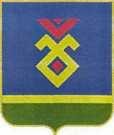 Администрация сельского поселения Акбердинский сельсовет муниципального района Иглинский районРеспублика БашкортостанНаправление реализации проектаНаименование	проекта,	адрес	или описание местоположенияПроект	соответствует	нормам безопасности и законодательству Российской Федерации (да/нет)Площадь, на которой реализуется проект,кв. мЦель и задачи проектаИнициатор проектаЗаявитель проектаЦелевая группа:количество человек, заинтересованных в реализации проекта,в	том	числе	прямо	заинтересованных, человеккосвенно заинтересованных, человекВиды работВиды работВиды работЕдиница изм.ОбъемПримечаниеОбщественная территорияОбщественная территорияТип покрытия (переходный, асфальтобетонное(бетонное), другое)Единица изм.ОбъемПримечание1Наличие дорожно- тропиночной сети (с	наличием твердогопокрытия)2Наличие	игровогооборудования3Наличие	малых архитектурныхформ4Наличиепарковочных мест5Наличие озеленения6Наличие площадок социально- бытового назначения(детские	игровые,спортивные площадки.)7Наличие спусков (пандусов) для маломобильныхгрупп населения8Наличие осветительных приборов№ п/пНаименование работ (услуг)1.Установка осветительных приборов общественной территории2Устройство	дорожно-тропиночной	сети	(с	наличием	твердого покрытия)общественной территории3Установка малых архитектурных форм (скамьи, урны)4Организация парковочных мест5Устройство	площадок	социально-бытового	назначения	(детские	игровые, спортивные площадки.)6Устройство спусков (пандусов) для маломобильных групп населенияНаименование показателяБаллыОбеспеченность территории оборудованием:до 50;- от 51 до 100;- от 101 до 200;- от 201 до 300;- от 301 до 500;- более 500;рассчитывается по формуле: G/F, где:G - количество жителей посещающих, наиболее посещаемой территории общего пользования*F - количество имеющегося оборудования1246810Количество оборудования, подлежащего демонтажу в текущем году:- 1;- 2;- 3;- более 31234Наличие созданного ТОС3Год последней установки оборудования: после 20122006 - 20122001 - 20051996 - 20001991 - 19951986 - 1990до 198612346810Наличие асфальтового покрытия , год проведения ремонтапосле 201212006 - 201222001 - 200531996 - 200041991 - 199561986 - 19908до 198610№Критерии конкурсного отбораБалльная оценкаКомментарииI. КОЛИЧЕСТВЕННЫЕ КРИТЕРИИI. КОЛИЧЕСТВЕННЫЕ КРИТЕРИИI. КОЛИЧЕСТВЕННЫЕ КРИТЕРИИI. КОЛИЧЕСТВЕННЫЕ КРИТЕРИИКритерии комплексностиКритерии комплексностиКритерии комплексностиКритерии комплексности1. 1.Наличие элементов благоустройства:тротуары, пешеходные дорожки;элементы освещения;скамьи, урны,детские, спортивные площадкиавтомобильные парковки;От 0 до 10 балловРассматривается полная комплектность с учетом имеющихся объектов и их технического состояния.1. 2.Наличие ранее проведенного ремонта общественной территории5 баллов5 баллов, если ремонт проведен в период с 2010 года1. 3.Благоустройство, проведенное жителями до участия в программе за счет собственныхсредств5 баллов1 балл за каждые 100 тыс. рублей, вложенных в благоустройство в течение года,максимум 5 балловКритерии эффективностиКритерии эффективностиКритерии эффективностиКритерии эффективности1. 5.Количество жителей, проживающих вблизи к общественной территорииот 0 до 10 баллов1 балл – за каждые 50 зарегистрированных жителей, максимум 10 балловII. КАЧЕСТВЕННЫЕ КРИТЕРИИII. КАЧЕСТВЕННЫЕ КРИТЕРИИII. КАЧЕСТВЕННЫЕ КРИТЕРИИII. КАЧЕСТВЕННЫЕ КРИТЕРИИСоциально-функциональные критерииСоциально-функциональные критерииСоциально-функциональные критерииСоциально-функциональные критерии2. 1.Соблюдение баланса интересов разных групп пользователей общественной территорииот 0 до 3 балловОценивается соответствие инфраструктуры общественной территории потребностям разных возрастных исоциальных групп.2.Разделение функциональных зон внутри общественнойот 0 до 3 балловОценивается качество зонирования пространства№Критерии конкурсного отбораБалльная оценкаКомментарии2.территории, разграничение общественной территориипосредством инструментов планировки и ландшафтного дизайна - озеленения, обводнения, перепада высот,комбинаций покрытий и т.д.Эстетические критерииЭстетические критерииЭстетические критерииЭстетические критерии2. 3.Индивидуальность общественной территорииот 0 до 3 балловОценивается уникальность ландшафтных решений, оборудования и материалов.2. 4.Композиционное взаимодействие ландшафта общественной территории и прилегающих к ней зданийот 0 до 3 балловОценивается гармоничность архитектурно-ландшафтного ансамбля по форме, фактуре, цвету и другимкомпозиционным качествам.Эколого-климатические критерииЭколого-климатические критерииЭколого-климатические критерииЭколого-климатические критерии2. 5.Микроклиматический комфорт на общественной территорииот 0 до 3 балловОценивается использование в благоустройстве элементов защиты от ветра, солнца и т.д.2. 6.Степень и качество озеленения общественной территории.от 0 до 3 балловОценивается соблюдение нормативов озеленения, разнообразие его типов и видов.Заказчик:Глава сельского поселения Акбердинский сельсовет МР Иглинский район Республики Башкортостан                                  А.З. Сатаев_Подпись                     Представитель населения:Подпись